Willem-AlexanderschoolSchoolplan 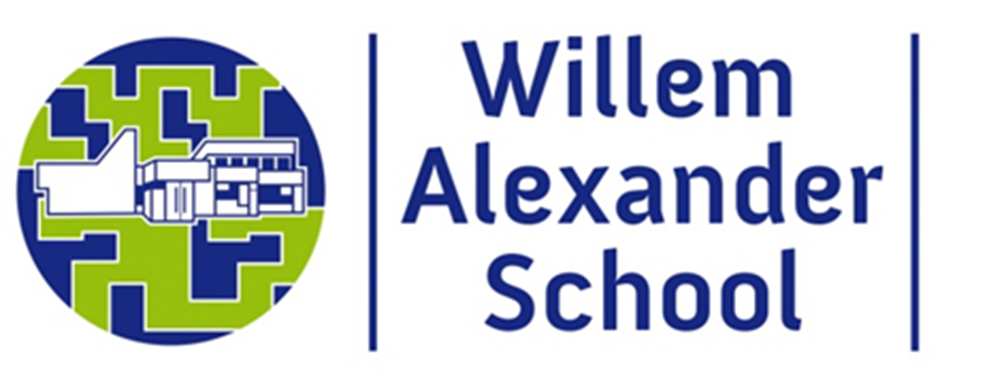 Periode 2019-2023VoorwoordVoor u ligt het schoolplan 2019 - 2023 van de Willem-Alexanderschool. In dit schoolplan staat de visie van ons onderwijs, hoe wij het onderwijs hebben georganiseerd en wat onze ambities, beloftes, speerpunten en doelen voor de komende vier jaren zijn. Wij zijn trots op onze mooie school en het zeer betrokken team dat ervoor zorgt dat de school een veilige warme omgeving is waar de leerlingen tot bloei kunnen komen.Wij hopen dat dit schoolplan een goed beeld geeft van onze ambitie en toekomstperspectief.Wij bedanken het bestuur, de MR, de teamleden en de ouders voor de input die zij hebben gegeven om dit schoolplan te maken. We gaan vol vertrouwen de komende jaren tegemoet. Namens het team, Angelique LevyDirecteur Willem-AlexanderschoolAmstelveen, juli 2019Gegevens school en bestuurVERKLARINGHierbij verklaart de medezeggenschapsraad van bovengenoemde school in te stemmen met het van september 2019 tot juli 2023 geldende schoolplan van deze school.Namens de MR,							Datum:			…………………………..						Plaats: 				…………………………..						Voorzitter MR:	…………………………..							Secretaris MR:	…………………………..											VERKLARINGHierbij verklaart het bevoegd gezag van bovengenoemde school in te stemmen met het van september 2019 tot juli 2023 geldende schoolplan van deze school.Namens het bestuur,							Datum:				…………………………..						Plaats: 					…………………………..						College van Bestuur:	…………………………..InleidingDit schoolplan is het vierjarenplan (2019-2023) van onze school. Het is een wettelijk verplicht document dat instemming nodig heeft van de medezeggenschapsraad (MR), vastgesteld wordt door het bevoegd gezag (bestuur) en toegestuurd wordt aan de onderwijsinspectie. Het kader van dit schoolplan is het strategisch beleidsplan van de Onderwijsgroep Amstelland. Binnen dit kader is het schoolplan verder uitgewerkt voor de Willem-Alexanderschool. Vanwege ons streven het schoolplan kort en krachtig te houden, is deze ook in beeld uitgewerkt op een poster. In deze onderlegger wordt het schoolplan nader uitgewerkt, conform de wettelijke eisen. Om het een leesbaar plan te laten zijn, hebben wij geen beleidsplannen opgenomen. Naast het schoolplan maken we ieder schooljaar ook een jaarplan. Het jaarplan is een gedetailleerdere uitwerking van het schoolplan. Daarin wordt niet alleen het wat, maar ook het hoe en wijze van evalueren/monitoren beschreven. Wij zien de visie als de basis van ons werken. Binnen de Willem-Alexanderschool is gezamenlijk gewerkt aan het opstellen van het schoolplan. Er zijn verschillende bijeenkomsten met het team belegd waarin visie-vorming centraal stond en zijn de onderliggende thema’s bepaald. Deze worden verder uitgewerkt in dit schoolplan. Het hele traject rondom het schrijven van het schoolplan was inspirerend. Alle partijen die betrokken zijn bij de school zijn gehoord en hebben meegedacht. Dit heeft geresulteerd in een groot draagvlak voor de inhoud van dit schoolplan en vooral in een gezamenlijke opdracht voor de komende vier jaren. In het vervolg van dit schoolplan treft u drie hoofdstukken aan. Het eerstvolgende hoofdstuk beschrijft de kaders die Onderwijsgroep Amstelland met het strategisch beleid aan haar scholen meegeeft. Vervolgens gaan we in op de ambities en speerpunten van de Willem-Alexanderschool. Dit doen we nadat we beschreven hebben op basis van welke analyses deze ambities en speerpunten gebaseerd zijn. In de bijlagen treft u de nodige informatie aan over de wijze waarop onze school voldoet aan de wettelijke eisen die aan een schoolplan gesteld worden. Wie zijn wijIn dit hoofdstuk beschrijven wij wie de Willem-Alexanderschool is en vanuit welke bestuurlijke kaders wij werken. De kaders bestaan uit de missie, visie en strategie van Onderwijsgroep Amstelland, het bestuur waar de school onder valt. Tevens wordt beschreven welke analyses zijn gemaakt om tot een passende ambitie te komen; de stip op de horizon. Aan het einde van dit hoofdstuk is het begrotingsperspectief van de school weergegeven.Kaders vanuit Onderwijsgroep AmstellandOnderwijsgroep Amstelland is een stichting voor RK en PC onderwijs in Amstelveen en Ouderkerk aan de Amstel. De stichting telt 12 scholen: 11 reguliere en de Amstelland International School (AIS, inclusief taalschool).De koers van Onderwijsgroep Amstelland, Duurzaam vernieuwend, bestaat uit 5 pijlers, te weten:InternationaliseringWat betekent de groeiende diversiteit aan culturen op onze scholen voor het onderwijs?IdentiteitWat betekent onze identiteit in de huidige samenleving en hoe maken we de vertaalslag naar onze leerlingen?DuurzaamheidWat kunnen wij doen om het rentmeesterschap van de aarde in praktijk te brengen?Leren in deze tijd Welke actuele kennis is aanwezig over leren en hoe passen wij dit toe in ons onderwijs?Vernieuwing en innovatieWat betekenen de vier voorgaande thema’s voor de innovatie binnen ons onderwijs?  Voor een uitgebreide beschrijving van de koers van Onderwijsgroep Amstelland verwijzen wij u naar het koersplan:Koersplan Onderwijsgroep Amstelland, Duurzaam vernieuwend 2019-2023Beschrijving van de schoolDe Willem-Alexanderschool is een reguliere basisschool met een Protestants-Christelijke grondslag die gevestigd is in Amstelveen-Zuid. Iedereen is bij ons welkom, ongeacht de culturele of religieuze achtergrond. De Willem-Alexanderschool telt rond de 460 leerlingen verdeeld over 17 groepen. De gemeente Amstelveen is sinds geruime tijd een internationale gemeenschap. Dit is zichtbaar bij ons op school. Wij zien sinds een paar jaar een toename van kinderen met andere culturele achtergronden dan de Nederlandse. Hierom kan de Willem-Alexanderschool gerekend worden tot een multiculturele basisschool.Het team bestaat uit 44 medewerkers van verschillende leeftijdsgroepen. Bij de oudere generatie leerkrachten is weinig verloop. Bij de jongere generatie is het verloop groter. De school wordt aangestuurd door een tweekoppige directie (directeur en adjunct-directeur). Daarnaast bestaat ons team uit:Leerkrachten inclusief vakleerkrachten bewegingsonderwijsOnderwijsassistenten LeerkrachtondersteunersIntern begeleiders Bouwcoördinatoren Schoolassistenten Managementassistent TSO-coördinator (tussen schoolse opvang)Evenementencoördinator De Willem-Alexanderschool is een opleidingsschool. Dit betreft  de begeleiding van ROC studenten, Pabostudenten en zij-instromers. Om de stagiaires goed te begeleiden zijn de meeste van onze teamleden opgeleid tot mentor. Daarnaast is er een schoolopleider die de contacten met de opleidingsinstituten verzorgt. AnalysesOm tot speerpunten voor dit schoolplan te komen zijn verschillende bronnen gebruikt, bijvoorbeeld opbrengstenanalyses, reflecties op het voorgaande schoolplan, teambijeenkomsten. Naar aanleiding van deze gegevens is een interne en een externe analyse gemaakt van de context waarbinnen de Willem-Alexanderschool beweegt. Hieronder vindt u een samenvatting van de belangrijkste punten.Intern:Het vernieuwingsonderwijsAan het begin van schooljaar 2018/2019 zijn wij gestart met een nieuwe werkwijze. Deze behelst de omvorming van klassikaal onderwijs naar groepsdoorbrekend onderwijs met als doel gepersonaliseerd leren vorm te geven. Dit betrof één leerjaar en zal de komende jaren worden uitgebreid naar groep 3 t/m 8. Creëren van de rijke leeromgeving bij de kleuterklassenOm onze visie rondom ontdekkend leren gestalte te geven, stellen wij eisen aan de fysieke leeromgeving van onze kleuters. Dit betekent dat de klasinrichting (hoeken) en thema’s zijn afgestemd op de ontwikkelbehoeften van de kinderen. Wij stemmen hierbij af op de ideeën en initiatieven die vanuit de kinderen komen.  Borgen van een veilig sociaalpedagogisch klimaat. In 2016 is de Kanjertraining ingevoerd als methodiek om het sociaalpedagogisch klimaat te versterken. Het hele team is geschoold en heeft de methode geïntegreerd in het lesaanbod. De inzet van de methode zorgt voor inzicht in het eigen gedrag van leerlingen en het effect hiervan op anderen. Daarnaast leren de kinderen dat gedrag een keuze is en dat zij zelf regie hierin hebben. Het team wordt voortdurend bijgeschoold om een gecertificeerde Kanjerschool te zijn en blijven. Gemiddelde tot bovengemiddelde opbrengsten en uitstroom naar voortgezet onderwijsWij maken gebruik van tweejaarlijkse LVS-toetsen (Cito) en een eindtoets in groep 8. De resultaten laten zien dat onze kinderen gemiddeld tot bovengemiddeld scoren. Wij zetten in op borging van deze resultaten in de nabije toekomst.Thematisch onderwijs Wij werken met thematisch onderwijs waarbij de zaakvakken geïntegreerd worden aangeboden binnen thema’s passend bij de leergangen. Kerndoelen zijn en blijven hierbij uitgangspunt. De thema’s worden jaarlijks geactualiseerd vastgesteld. LeesonderwijsVanwege de toename van NT2-kinderen binnen onze schoolpopulatie hebben wij extra ingezet op het onderdeel technisch lezen. Schooljaar 2019/2020 wordt hiervoor gestart met een nieuwe lesmethode: Flits. CommunicatieDe gesprekken die wij voeren met ouders/verzorgers over hun kind(eren) zijn toe aan vernieuwing. Daarnaast zetten wij in op het vergroten van eigenaarschap bij kinderen. Naar aanleiding van deze twee aspecten ontwikkelen wij een passende gespreksvorm. Extern:NT2De wijk waarin de Willem-Alexanderschool staat is de laatste jaren veranderd. Wij zien een toename van kinderen met een andere moedertaal dan de Nederlandse. De instroom van deze NT2-leerlingen vindt vooral plaats bij de kleuters. Door deze ontwikkeling kiezen wij voor meer inzet van personele ondersteuning bij deze doelgroep. Doel hierbij is de taalbarrière zo ver als mogelijk op te heffen zodat kinderen het onderwijsprogramma optimaal kunnen volgen.   DigitaliseringDe wereld om ons heen digitaliseert. School wil hierop inspelen door ICT te integreren in ons onderwijs. Wij zijn gestart met een ouderportaal. Daarnaast gaan we inzetten op digitale rapporten, aanschaf van nieuwe devices voor de leerlingen, ontwikkelen van digitale geletterdheid en meer en betere inzet van ICT in ons lesaanbod.LeerkrachtentekortWe hebben te maken met een landelijk leerkrachtentekort waarbij de verwachting is dat dit in de nabije toekomst zal toenemen. Op stichtingsniveau betekent dit dat er geen flexpoule beschikbaar is. Bij verzuim zoekt de school zelf naar oplossingen. Deze kan bestaan uit een vervangende leerkracht of het opdelen van klassen. Er wordt hierbij altijd een kwaliteitsafweging gemaakt. Een enkele keer zijn wij hierdoor genoodzaakt een groep thuis te laten blijven. WerkdrukgeldenIn overleg met het team zijn de beschikbare gelden t.b.v. werkdrukverlaging deel ingezet op personele bezetting.  Jaarlijks wordt geëvalueerd en opnieuw besloten hoe deze gelden worden ingezet. Passend onderwijsSinds 2014 is de Wet Passend Onderwijs van kracht. Dit betekent voor onze school dat wij kinderen met een extra ondersteuningsbehoefte een plek bieden. In onze regio hebben wij te maken met samenwerkingsverband Amstelronde. Wanneer blijkt dat ons aanbod onvoldoende aansluit bij het kind, zoeken wij samen met ouders en Amstelronde naar een passende oplossing. Dit kan betekenen extra ondersteuning op onze school of een plek voor het kind op het S(B)O, het speciaal(basis)onderwijs.  AmbitieDe Willem-Alexanderschool heeft vanuit de kaders van Onderwijsgroep Amstelland als ambitie een missie en visie geformuleerd. Deze zijn hieronder weergegeven en vormen de basis voor het schoolplan van de school. Missie De Willem-Alexanderschool is een protestantschristelijke school met een open karakter waarbij kwalitatief goed onderwijs uitgangspunt is. Bij ons is iedereen welkom! Dit komt tot uiting in ons denken en handelen. ​Op onze school vormt veiligheid de basis: voor kinderen, ouders en het team. Iedereen draagt bij aan een positieve sfeer in de school. Het team is kindgericht, waarbij grote betrokkenheid onvoorwaardelijk is. ​Samenwerking met ouders is voor ons essentieel. Professionaliteit is de grondhouding van waaruit wij werken. Wij hebben als team een gedeelde verantwoordelijkheid, wij vertrouwen op elkaars kunnen, wij werken samen en wij laten elkaar groeien. ​​VisieIdentiteit​Op de Willem-Alexanderschool zien wij veiligheid als een voorwaarde om je sociaal en cognitief optimaal te kunnen ontwikkelen. Het team creëert een leeromgeving die hiertoe uitdaagt. ​Ieder kind is uniek met eigen talenten. Dit zien wij als uitgangspunt voor mogelijkheden en kansen. We stemmen ons onderwijs zo goed mogelijk af op de persoonlijke behoeften van de leerlingen. Dit betekent dat onze lessen adaptief zijn, met oog voor verschillen.   ​Ieder kind heeft een intrinsieke motivatie om zich te ontplooien. Wij stimuleren deze nieuwsgierige houding, zodat zij kunnen opgroeien tot kritische volwassenen die met een open blik de wereld in kijken. ​Leren in de deze tijdWij realiseren ons de samenleving waarin de Willem-Alexanderschool staat en betrekken deze om het onderwijs te versterken, tegelijkertijd voedt de school de directe omgeving. Wij staan aan de basis van een leven lang leren waarbij naast de inhoudelijke leeraspecten juist ook de eigentijdse vaardigheden voorop staan. Binnen ons onderwijsaanbod stimuleren wij eigenaarschap van leerlingen. Dit doen wij bijvoorbeeld door het werken met weektaken, het aanleren van reflecteren en het geven en ontvangen van feedback. Dit leerproces vinden wij net zo belangrijk als de opbrengsten. ICT speelt een belangrijke rol in ons onderwijs, als middel en als doel. Het aanleren van vaardigheden ten aanzien van mediawijsheid en digitale geletterdheid is geïntegreerd in ons onderwijsaanbod. ​Internationalisering​Een kind haalt het meeste uit zichzelf als zijn omgeving daarin participeert, wat zijn achtergrond ook is. Samenwerking is hierin ons uitgangspunt. Wij voelen ons, samen met ouders en het kind verantwoordelijk voor de ontwikkeling en gaan uit van educatief partnerschap waarin het kind zelf ook zijn stem heeft.De omgeving van de Willem-Alexanderschool verandert. Wij zien een diversiteit aan culturen en een toename van het aantal kinderen met een niet-Nederlandse achtergrond. De ervaring leert dat kinderen flexibel zijn in het aanleren van de Nederlandse taal. Wij kiezen er daarom voor het Nederlands als voertaal te gebruiken. Daarnaast zien wij het Engels als de gemeenschappelijke taal die in de omgeving gesproken wordt. Om kinderen in deze ontwikkeling mee te nemen, bieden wij van groep 1 tot en met groep 8 Engelse les aan.  Duurzaamheid​Duurzaamheid is een groot maatschappelijk thema. Daarom vinden wij dat dit een vaste plaats verdient binnen ons onderwijs. Wij werken met thema’s waarbij aandacht is voor onderwerpen die milieubewust gedrag stimuleren en ondernemen activiteiten waarbij de kinderen hun leefwereld ontdekken. Naast een inhoudelijke invulling vinden wij het minstens zo belangrijk om duurzaamheid voor te leven. Onze leerlingen zijn de wereldburgers van morgen. Wij hechten daarom waarde aan de voorbeeldfunctie die wij hebben. Duurzame inzetbaarheid van het personeel staat hoog in het vaandel. Teamsamenwerking is zeer belangrijk waarbij collega’s gebruikmaken van elkaars talenten en vaardigheden en deze inzetten voor persoonlijke groei. Wij voelen ons zeer verbonden met de school. In de nabije toekomst zal de Willem-Alexanderschool in aanmerking komen voor ver- of nieuwbouw. Wij hechten waarde aan het gebruik van duurzaam materiaal en streven naar een energieneutraal gebouw. Vernieuwing en InnovatieWij vinden het belangrijk dat ons onderwijs aansluit bij de maatschappelijke ontwikkelingen en vernieuwingen. Het is onze uitdaging om toekomstbestendig onderwijs te bieden waarin kinderen vaardigheden leren die zorgen dat zij zich staande kunnen houden in een veranderende samenleving. Hierbij denken wij aan: respect voor verschillende identiteiten/culturen, digitaal vaardig zijn, begrip hebben voor duurzaamheid en eigenaarschap nemen.De komende jaren werken wij toe naar gepersonaliseerd leren. Wij zien dit als een onderwijsvorm die recht doet aan de maatschappelijke ontwikkelingen en de positie van kinderen hierin.   ​BegrotingsperspectiefDe school is een financieel gezonde school. Dit betekent dat de school binnen de begroting ruimte op heeft genomen om uitvoering te geven aan het realiseren van de ambitie. Speerpunten/doelenIn het vorige hoofdstuk is de ambitie van de Willem-Alexanderschool beschreven. In dit hoofdstuk worden de speerpunten toegelicht die de Willem-Alexanderschool, in lijn met de ambitie, wil realiseren. Passend bij de visie van de school, staan voor het schoolplan 2019-2023 de volgende speerpunten centraal. Onderwijsvernieuwing Omvormen van de onderwijsorganisatie waardoor gepersonaliseerd leren mogelijk wordt. NT2Het beter tegemoetkomen aan de ontwikkelingsbehoeften die kinderen met een NT2 achtergrond hebben. ICTHet uitbreiden van ICT-middelen ten behoeve van het leerproces en als communicatiemiddel en aanleren van vaardigheden als mediawijsheid en digitale geletterdheid. ZorgstructuurHet verstevigen van de zorgstructuur in de school om Passend Onderwijs verder te verbeteren. TeamontwikkelingInzetten op blijvende professionele ontwikkeling van het schoolteam.Per speerpunt zullen de bijbehorende doelen geformuleerd worden. De uitwerking van deze doelen worden vastgelegd in een jaarplan en zijn terug te vinden in de schoolgids.OnderwijsvernieuwingDoelen:De nieuwe werkwijze is in groep 3 t/m 8 geïmplementeerd. De overgang van groep 2 naar groep 3 is geoptimaliseerd.NT2Doelen:Toereikend (taal)onderwijs voor NT2-leerlingen. Er is een taalbeleidsplan ontwikkeld.Protocol zij-instromers (groep 3 t/m 8) is geïmplementeerdICTDoelen:ICT is geïntegreerd in ons dagelijks onderwijs. Het team is competent in het inzetten van digitale leermiddelen.Er wordt schoolbreed gewerkt volgens de SLO-leerlijn ICT.Alle communicatie vanuit school is gedigitaliseerd.Alle rapporten zijn gedigitaliseerd.ZorgstructuurDoelen:Leerkrachten hebben kennis van en inzicht in de afgesproken zorgstructuur. Wij kennen de mogelijkheden en grenzen van onze school m.b.t. zorg.Binnen het team zijn de verschillende specialisaties op leer- en gedragsgebied vertegenwoordigd. TeamontwikkelingDoelen:Wij kennen elkaars competenties en talenten en maken hier gebruik van.Het team spreekt elkaar en de kinderen altijd aan wanneer nodig.Collegiale consultatie wordt ingezet als een middel om de professionaliteit te verbeteren.Al het onderwijzend personeel is competent in basis Engels. Overige ontwikkelingenNaast de speerpunten die opgesteld zijn vanuit de visie, hebben wij binnen de Willem-Alexanderschool specifieke aandacht voor een aantal ontwikkelingen en organisatieaspecten. Voor een aantal van deze gebieden is beleid ontworpen of in ontwikkeling en wordt de doorgaande lijn gewaarborgd door werkgroepen en directie. Beleidsplannen:Beleidsplan meer- en hoogbegaafden Willem-AlexanderschoolICT beleidsplan Willem-Alexanderschool 2019-2021Schoolbeleid Willem-Alexanderschool m.b.t eten & drinken en bewegenBeleidsplan leesbevordering Willem-AlexanderschoolTechniek beleidsplan Willem-Alexanderschool 2019-2021Beleidsplan cultuuronderwijs Willem-Alexanderschool 2018-2022WAS voorschriftenBijlagenIn de bijlagen van dit schoolplan wordt achtereenvolgens de volgende gebieden beschreven:Onderwijskundig beleidPersoneelsbeleidKwaliteitszorgbeleidBeleid ten aanzien van oudersPrivacy beleidFinancieel beleidBeschrijving Onderwijsgroep AmstellandWeergave contextanalyseBijlage I: Onderwijskundig beleidDe scholen van Amstelland hebben elk hun eigen karakter, maar werken vanuit dezelfde kernwaarden: vertrouwen, verbondenheid, ontmoeten, gedrevenheid en aandacht. Ze hebben oog voor het talent van iedere leerling en willen de leerling meer bijbrengen dan kennis alleen. Op onze scholen begeleiden wij kinderen bij het ontdekken van hun eigen identiteit en hun plek in de samenleving. Dit vatten we samen in onze slogan ‘Onderwijs met een hart… voor de wereld’. De scholen voldoen aan de kerndoelen, hanteren de leerlijnen en volgen nauwgezet de ontwikkelingen naar een nieuw curriculum voor kerndoelen en eindtermen. Een eindadvies van de curriculum-ontwikkelteams aan de minister omtrent de actualisering van het curriculum wordt in 2019 verwacht. De herziening van het curriculum vormt een vervolg op het eindadviesrapport ‘Ons Onderwijs2032’ (2016).Zie http://tule.slo.nl/index.htmlZie https://curriculum.nu/Ten aanzien van het leerstofaanbod voor de leerlingen binnen basisschool Willem-Alexanderschool, staan de volgende doelen centraal:1. Onze methodes voldoen aan de kerndoelen. 2. Wij gebruiken voor de basisvakken methode gebonden toetsen.3. Het leerstofaanbod vertoont een doorgaande lijn.4. Het leerstofaanbod komt tegemoet aan relevante verschillen.5. Het leerstofaanbod voorziet in de ondersteuning van de sociaal-emotionele ontwikkeling.6. De school besteedt aandacht aan actief (goed) burgerschap.7. Het leerstofaanbod voorziet in het gebruik leren maken van ICT.8. Het leerstofaanbod voorziet in aandacht voor 21th century skills.9. Het leerstofaanbod bereidt leerlingen voor op het vervolgonderwijs.In onze schoolgids is een overzicht van de belangrijkste methodes en materialen binnen basisschool Willem-Alexanderschool opgenomen. Door de leerstof aan te bieden middels het gebruik van passende leermiddelen, de wijze waarop deze leermiddelen worden ingezet en de leertijd die wordt gereserveerd voor deze inhouden voldoetbasisschool Willem-Alexanderschool aan de kerndoelen en de wettelijke eisen zoals verwoord in artikel 9 van deWet Primair Onderwijs. Basisschool Willem-Alexanderschool streeft doelen na passend bij de populatie en de referentieniveaus. Doelen worden jaarlijks aangepast naar aanleiding van de analyses op schoolniveau. In het ondersteuningsplan van basisschool Willem-Alexanderschoolstaat de gehele zorgstructuur beschreven, hierbij wordt ook vermeld hoe binnen de school omgegaan wordt met referentieniveaus, streefdoelen en NT2-onderwijs.  OnderwijstijdLeerlingen ontvangen op basisschool Willem-Alexanderschool  over 8 schooljaren minimaal 7520 uur. De school werkt met een wisselend rooster voor de groepen 1 t/m 4 en de groepen 5 t/m 8. Dit betekent dat de leerjaren 1 t/m 4  jaarlijks minimaal 880 lesuren maken en de leerjaren 5 t/m 8 jaarlijks minimaal1000 lesuren maken.  Passend Onderwijs en samenwerkingsverbandenAlle scholen in de regio werken samen om de juiste ondersteuning voor ieder kind te kunnen organiseren. Dit samenwerkingsverband van scholen heet in onze regio: Amstelronde, passend onderwijs.De scholen in de regio zijn georganiseerd in vier kerngebieden die drie keer per jaar bij elkaar komen om te overleggen over passend onderwijs. Deze ‘kernoverleggen’ vormen een belangrijke bron van informatie voor de directie en dragen bij aan het creëren van draagvlak. Streven is ook dat de scholen in de kerngebieden in het kader van passend onderwijs nauwer met elkaar gaan samenwerken.Per kernoverleg is een onderwijsspecialist van Amstelronde aangesteld. Deze onderwijsspecialist is de vaste aanspreekpersoon voor de scholen in die kern en speelt een belangrijke rol binnen het ondersteuningsteam dat bepaalt welke ondersteuning een leerling nodig heeft.Amstelronde heeft een College van Bestuur (directeur-bestuurder Joost van Caam), een deelnemersraad (de aangesloten schoolbesturen) en een onafhankelijke Raad van Toezicht (RvT).Ieder kind verdient het beste onderwijs en de ondersteuning en uitdaging die het best bij hem of haar past. Het liefst op een school in de buurt. Dat noemen we passend onderwijs. Dit is vastgelegd in de Wet Passend Onderwijs, 2014.
Elke school heeft sindsdien een zorgplicht. Dat betekent dat de school elk kind onderwijs moet bieden dat bij dat kind past. Dat kan op de eigen school zijn, maar soms is een andere basisschool of een school voor speciaal (basis)onderwijs meer geschikt.
Dankzij de nieuwe wet kunnen scholen dit makkelijker en sneller regelen. Ouders hoeven niet meer een ingewikkelde indicatieprocedure aan te vragen en er bestaan geen ‘rugzakjes’ meer. Scholen regelen de extra ondersteuning zelf.    Scholen in de regio werken samen om alle leerlingen de beste onderwijsplek te bieden.    Het speciaal onderwijs blijft gewoon bestaan voor leerlingen die dat echt nodig hebben.    Scholen kijken naar wat een leerling wél kan, het liefst in het regulier onderwijs.    Er zijn geen bezuinigingen op extra ondersteuning aan leerlingen.Elke school is verplicht om eenmaal in de vier jaar een schoolondersteuningsprofiel (SOP) op te stellen. Hierin is beschreven welke basisondersteuning de school kan bieden aan leerlingen die dat nodig hebben. Als de onderwijsbehoefte van een leerling anders of groter is kunnen er extra middelen worden aangevraagd bij het samenwerkingsverband voor een arrangement of kan een verwijzing naar het speciaal basisonderwijs of het speciaal onderwijs aan de orde zijn. Daarvoor is een toelaatbaarheidsverklaring nodig van het samenwerkingsverband. Het schoolondersteuningprofiel wordt jaarlijks geactualiseerd en elke school ontwikkelt zich daarin. Het ontwikkelplan maakt deel uit van het schoolplan. Bijlage: Ondersteuningsplan Amstelrond 2018-2022Basisschool Willem-Alexanderschool heeft een schoolondersteuningsprofiel waarin beschreven staat op welke wijze de school vormgeeft aan passend onderwijs. Het schoolondersteuningsprofiel streeft de volgende doelen na:Het profiel geeft ouders inzicht in de wijze waarop onze school basisondersteuning en extra ondersteuning realiseert en welke kennis en kunde bij ons op school aanwezig is; Het profiel geeft input voor het samenwerkingsverband, om vast te stellen of alle scholen samen een dekkend netwerk vormen van passend onderwijs voor alle leerlingen in onze regio; Het profiel is ook een houvast bij de afweging of we voor leerlingen met een onderwijsbehoefte passend onderwijs kunnen bieden. Jaarlijks wordt het schoolondersteuningsprofiel geëvalueerd en worden aandachtspunten voor het komende schooljaar vastgelegd. VeiligheidUitgangspunt voor de stichting  is dat de leerling met plezier naar school gaat in een veilige omgeving en een sociaal pedagogisch veilig klimaat. Naast de basisvaardigheden (lezen-taal-rekenen) is er aandacht  voor spel en vorming, voor wereldoriënterende vakken, voor ontdekkend en onderzoekend leren, voor informatietechnologie en digitaal leren, voor natuur en cultuur, voor samen zorgen en samen werken. Na de basisschool gaat de leerling goed voorbereid met een positief zelfbeeld en met zelfvertrouwen naar het voortgezet onderwijs.Elke school heeft een veiligheidsplan, waarin de sociale en fysieke veiligheid wordt beschreven, alsmede de afspraken en regels met betrekking tot incidenten of calamiteiten die zich kunnen voordoen. Directies dragen zorg voor het afnemen van de RI&E (Instrument Risico Inventarisatie en Evaluatie), het actueel houden van het plan van aanpak dat daaruit voortvloeit en dragen zorg voor de uitvoering van de ontruimingsoefening. Elke school heeft een preventiemedewerker en voldoende en gecertificeerde bedrijfshulpverleners. De preventiemedewerker is op de hoogte van de sociale kaart en weet juiste weg te vinden als hulp of ondersteuning gewenst is. Basisschool Willem-Alexanderschool bewaakt de veiligheid van alle betrokkenen. In ons Veiligheidsplan zijn alle afspraken en protocollen opgenomen die gehanteerd worden om de veiligheid op onze school te bewaken. Dit plan wordt jaarlijks met de MR besproken en is bij de directie en de preventiemedewerker in te zien. De preventiemedewerker voert jaarlijks een veiligheidscontrole uit.Ongewenst gedragHet kan voorkomen dat ouders/verzorgers of een leerling met een probleem te maken krijgen dat zij graag met een onafhankelijk persoon willen bespreken. In zo’n geval kunnen kinderen en ouders/verzorgers terecht bij de contactpersoon ongewenst gedrag (CPOG-er) van de school. Er kan hierbij gedacht worden aan issues rondom pesten, discriminatie, agressie, conflictsituaties of soortgelijke problematiek. De COPG-ers bieden een luisterend oor, lossen de problemen niet op maar helpen de betrokkene tot een oplossing te komen. Zij hebben geheimhoudingsplicht. Op de Willem-Alexanderschool zijn twee CPOG-ers actief, zij zijn bij het team en de leerlingen bekend.Bijlage II: PersoneelsbeleidOp stichtingsniveau wordt een actief integraal personeelsbeleid gevoerd op vele punten. Doel van alle beleid en de daaruitvoortkomende activiteiten is het bevorderen van groei, ontwikkeling, welzijn en welbevinden van al het personeel, zodat er sprake is van een professionele organisatie. De medewerker werkt met plezier en is in staat het beste uit iedere leerling te halen en werkt hierbij samen met ouders, collega’s en andere betrokkenen. Er wordt stichtingsbreed gewerkt met de volgende instrumenten en activiteiten voor alle personeel:CAO-PO 2018-2019Bestuur en medewerkers zijn gehouden aan de regelgeving als beschreven in de CAO-PO. De huidige CAO-PO heeft een looptijd van 1 januari 2018 tot 1 maart 2019. Bijlage CAO-PO 2018-19​‘Gedragsregels Onderwijsgroep AmstellandVoor ons als onderwijsmensen zijn regels de gewoonste zaak van de wereld. Kinderen leren al vanaf de eerste dag ze op school om hun jas aan de kapstok te hangen, niet te hollen in de gangen en elkaar niet te storen in de klas. Ook als medewerkers hebben we regels waar we ons aan willen houden. Ze vormen de basis voor de manier waarop wij met elkaar omgaan. Als collega’s onderling, maar ook met ouders, kinderen en andere mensen die betrokken zijn bij de school.Bij Onderwijsgroep Amstelland hebben we zeven gedragsregels geformuleerd. Hiermee bouwen we aan een werksfeer van respect, veiligheid en vertrouwen, waarin we naar elkaar omkijken en betrokken zijn bij elkaar. De zeven regels zijn te lezen in de gedragsregels Onderwijsgroep Amstelland.Gedragsregels Onderwijsgroep Amstelland, d.d. 10 september 2015Bevoegd en bekwaam personeelWerken met bevoegd en bekwaam personeel, passend bij de populatie en de ontwikkelingen van basisschool Willem-Alexanderschool, staat bovenaan. Hier wordt actief aandacht aan besteed. Zo vinden jaarlijks gesprekken plaats in het kader van de gesprekkencyclus, ontvangen leerkrachten lesbezoeken zodat zij feedback ontvangen op hun handelen en mogen zij actief meedenken bij het opstellen van beleid. Het lerarentekort wordt het sterkst gevoeld in de grote steden. Ook wij merken dat het lastig is om genoeg goede leerkrachten te vinden en aan ons te binden. Daarom hebben we binnen Onderwijsgroep Amstelland een aantal speerpunten gekozen waarmee we het lerarentekort aanpakken. De eerste is goed werkgeverschap, met veel aandacht voor individuele professionalisering en persoonlijke ontwikkeling. Dit zorgt er ook voor dat ook het ziekteverzuim laag is. Daarnaast trekken we zij-instromers aan. Hierbij houden we altijd aandacht voor kwaliteit. We werken samen met de Marnix Academie, die de opleiding verzorgt en assessments afneemt bij kandidaten die zijinstromer willen worden. Voor alle medewerkers van Onderwijsgroep Amstelland is continue professionalisering essentieel. Medewerkers ontvangen jaarlijks een budget voor de Amstelacademie. Het staat medewerkers vrij dit naar eigen inzicht te spenderen binnen het aanbod van de Amstelacademie. Het aanbod binnen de academie is divers van aard en past bij de onderdelen van het koersplan. LeiderschapIn 2018 is Onderwijsgroep Amstelland overgestapt van een tweehoofdig naar een éénhoofdig College van Bestuur.Daarnaast zijn een directeur bedrijfsvoering en een beleidsadviseur aangesteld. Naast het College van Bestuur en de directeur bedrijfsvoering zijn op schoolniveau directeuren actief. Bij het werven van directeuren wordt gestreefd naar een evenredige vertegenwoordiging van vrouwen in de schoolleiding. Binnen basisschool de Willem-Alexanderschool vormt de directeur samen met de adjunct directeur en een bouw coördinator het managementteam. 100% van het managementteam bestaat uit vrouwen. Bijlage III: KwaliteitszorgbeleidBij kwaliteitsmanagement draait het om het in control zijn van leerresultaten, om tevredenheidspeilingen en het meten en kennen van de basiskwaliteit. Maar we vinden het belangrijk om minstens zo veel aandacht te hebben voor het (willen) ontwikkelen, innoveren en leren en de kwaliteit daarvan. Kwaliteit is onlosmakelijk verbonden met professionalisering.Stichtingsbreed is een kwaliteitskalender opgesteld welke als houvast wordt gehanteerd bij het monitoren van de onderwijskwaliteit op de school. Uitgangspunten kwaliteitsbeleidDe definitie van kwaliteit hangt sterk samen met de visie van de school en de ontwikkeling die de school hierin kiest. Op de scholen binnen Onderwijsgroep Amstelland zijn deze uitgangspunten leidend bij het vormgeven aan kwaliteitsbeleid en opbrengstgericht werken:De schoolleiding stuurt de kwaliteitszorg binnen de school aan.De kwaliteitszorg is verbonden met de visie op leren en onderwijzen zoals geformuleerd in het schoolplan. De kwaliteitszorg van onze scholen richt zich op de doelen van de stichtingen op de eigen, school specifieke doelen met betrekking tot populatiegericht onderwijs.De schoolleiding zorgt voor een professionele schoolcultuur en stimuleert teamverantwoordelijkheid. Bij de zorg voor kwaliteit zijn personeel, directie, leerlingen, ouders/verzorgers en bestuur betrokken. Kwaliteitszorg en kwaliteitsmanagementWanneer alle activiteiten rond kwaliteitszorg, die gericht zijn op beheersing, bewaking en verbetering van de   kwaliteit met elkaar in samenhang worden gebracht is er sprake van kwaliteitsmanagement. Daartoe staan de volgende vijf vragen centraal:Doen we de goede dingen?Doen we de goede dingen goed?Hoe weten we dat?Vinden anderen dat ook?Wat gaat de school nu doen?Kwaliteitszorg op schoolniveau   De vijf hoofdvragen rondom kwaliteitszorg fungeren als rode draad in onze kwaliteitscyclus en zijn in te delen in drie fasen, te weten:Fase 1: Het expliciteren van kwaliteit en hier normen aan stellenDoet de school de goede dingen? Doet de school de dingen goed?Om kwaliteit te kunnen waarborgen en te ontwikkelen, is een eerste stap in kwaliteitsmanagement het definiëren van goed onderwijs. Deze definitie volgt uit de belofte die wij hebben ten aanzien van het bieden van onderwijs aan leerlingen: waartoe leiden wij leerlingen op? Wat betekent dat voor onze ambities? Daarnaast is het van belang om helder te hebben aan welke normen wij ons onderwijs toetsen. 
Fase 2: Evalueren en toetsen van de normenHoe weet de school dat?Vinden anderen dat ook?Om helder te krijgen of de school zijn eigen definitie van goed onderwijs waarmaakt en voldoet aan de deugdelijkheidseisen en de eigen aspecten van kwaliteit worden de ambities en de resultaten geëvalueerd. Dit gebeurt niet op alle onderdelen ieder jaar. De onderwerpen zijn verdeeld in een cyclus van vier jaar.Jaarlijks zullen we evalueren: Op het gebied van onze schoolorganisatie: Onderwijs en leren Onderwijsproces Schoolklimaat Veiligheid Kwaliteitszorg en ambitie OndersteuningsstructuurPersoneel en personeelsbeleidOp het gebied van resultaten: Onderwijsresultaten, 2 keer per jaar  Sociaal emotionele ontwikkeling, 2 keer per jaar Sociale veiligheid, 2 keer per jaar Tweejaarlijks zullen we evalueren: Op het gebied van onze schoolorganisatie: Cultuur Leiderschap Bedrijfsvoering Partners/stakeholders Vierjaarlijks zullen we evalueren: Op het gebied van ambities: Onze definitie van goed onderwijs. Onze ambities en beoogde resultaten. Op het gebied van resultaten: Resultaten op de kwaliteitsindicatoren van de Inspectie van het Onderwijs. Onderwijs: Tevredenheid leerlingen en ouders over het onderwijs. Tevredenheid medewerkers over het onderwijs. Bij het evalueren van ons onderwijs maken we gebruik van diverse instrumenten, onder andere:LeerlingvolgsysteemGroepsmappenCohortonderzoek NCOSchoolondersteuningsprofielKlassenbezoekCollegiale consultatieGroepsbesprekingenTevredenheidspeilingenKanjertrainingEvaluatiegesprek met partnersInterne analyseInterne of externe auditSchooltoezicht vanuit inspectie
Fase 3: Bijsturen en verbeteren van de kwaliteitWat doet de school met die wetenschap? Enerzijds weten we dat het samen analyseren (in de groepsbesprekingen) op zich al leidt tot bewustzijn en verandering. Maar daarnaast zullen de conclusies uit de analyses ook moeten leiden tot ontwikkelingsplannen. Dit zijn het schoolplan en de bijbehorende jaarplannen.  Het schoolplan dient te voldoen aan een wettelijke eisen. De school vult uiteraard het eigen schoolplan, met name waar het de specifieke ontwikkeling van de school betreft. De ontwikkeldoelen die hier worden opgenomen zijn meerjarendoelen, die in principe voor de hele periode dat het schoolplan beslaat (vier jaar) gelden. Het bestuur ondersteunt de school bij het opstellen van het schoolplan, tevens formuleert het bestuur de kaders waarbinnen het schoolplan opgesteld dient te worden. Ieder jaar wordt een jaarplan opgesteld waarin de doelen zijn opgenomen die dat jaar worden gerealiseerd. Uiteraard sluiten deze doelen aan bij de meerjarendoelen in het schoolplan.Gedurende het schooljaar, eens in de twee of eens in de vier schooljaren worden er voortdurend data geïnventariseerd en geanalyseerd middels de instrumenten. De analyses kunnen dan ook voortdurend leiden tot bijstellingen in de uitvoering. Daarnaast worden de analyses gebruikt om verantwoording af te leggen.  Verantwoording betreft in grote lijnen twee zaken: Verantwoording over de keuzes die worden gemaakt. Dit gebeurt bijvoorbeeld als de school verantwoording aflegt over het opgestelde schoolplan. Waarom deze ambities en geen andere?  Verantwoording over de kwaliteit van de organisatie (de processen) en over behaalde resultaten. De ambities van de school (uitgewerkt in meerjarendoelen en jaardoelen) kennen bijbehorende processen en resultaten. De school verantwoordt zich hierover, bijvoorbeeld aan de inspectie over de gerealiseerde opbrengsten, of aan de ouders over de resultaten van een vragenlijst onder de ouders.  Aan wie verantwoording wordt afgelegd valt op te splitsen in twee vormen, horizontale en verticale verantwoording. Verticale verantwoording is aan partijen die gezag hebben over de school, zoals het bestuur en het ministerie/de Inspectie van het Onderwijs. Drie à vier maal per jaar vindt een gesprek plaats met het CvB. Het onderwerp ervan wordt jaarlijks bepaald door het CvB, voorbeelden hiervan zijn; voortgangsgesprek, managementrapportage, formatiegesprek, jaarverslag/jaarplan. Eveneens wordt door het CvB jaarlijks een schoolbezoek gebracht met een nader te bepalen thema of onderwerp, waarbij het CvB de groepen bezoekt en/of met directie en team in een wat informele setting een gesprek voert. De Inspectie van het Onderwijs wordt op gezette tijden geïnformeerd via het aanleveren van het schoolplan en de schoolgids. Horizontale verantwoording is aan relevante partijen in en om de school, zoals de leerlingen, de ouders,  et cetera.  Jaarlijks vermelden we de onderwijsresultaten van de school in de nieuwsbrief. De schoolgids is een belangrijk medium om betrokkenen op de hoogte stellen van zaken die van belang zijn, deze is terug te vinden op de website. Vanzelfsprekend informeren we de MR.Bijlage IV: Beleid ten aanzien van oudersDe betrokkenheid van ouders bij de scholen van Onderwijsgroep Amstelland is groot.Mede door deze betrokkenheid van ouders wordt bevorderd, dat de school een veilige en vertrouwde omgeving is waarin kinderen zich optimaal kunnen ontplooien. Ouders spelen een belangrijke rol op de scholen.Op verschillende wijzen kunnen zij betrokken zijn bij de school van hun kind.Allereerst worden zij zoveel mogelijk betrokken bij en op de hoogte gehouden over het verloop van de schoolloopbaan van hun kind. Het contact daarover vindt primair plaats tussen de leerkracht en de ouder(s) en verloopt middels contactavonden, rapport-gesprekken, informatiebulletins en dergelijke.Daarnaast is bij verschillende activiteiten in de klas hulp van ouders gewenst. Onder verantwoordelijkheid van de groepsleerkracht kunnen ouders helpen bij schoolactiviteiten, zoals excursies, expressievakken, het begeleiden van een leesgroepje, schoolreisje, sportdag.OuderraadAlle scholen hebben een ouderraad. Op de Willem-Alexanderschool heet deze Activiteiten Commissie.De ouderraad heeft als doel de samenwerking tussen de school en de ouders te bevorderen en de school te steunen bij het vervullen van haar taak.De ouderraadsleden zijn actief betrokken bij de organisatie van diverse binnen- en buitenschoolse activiteiten. Tevens is de ouderraad verantwoordelijk voor de besteding en verantwoording van de vrijwillige ouderbijdragen.MedezeggenschapsraadIedere school heeft een Medezeggenschapsraad.De Medezeggenschapsraad (MR) is de wettelijke vertegenwoordiging van de ouders en het schoolteam. De taak van de MR is instemming of advies geven over voorstellen van de schoolleiding of het bestuur. De raad bestaat uit ouders en personeelsleden. Voor de oudergeleding zijn ouders of verzorgers, van wie een kind de school bezoekt, kiesgerechtigd en verkiesbaar tot lid. De zittingsperiode is drie jaar, met een maximale zittingsduur van zes jaar. Bij het ontstaan van een vacature worden kandidaten opgeroepen zich verkiesbaar te stellen. De kandidaten respecteren de grondslag en doelstellingen van de school. De MR kan zich laten bijstaan door adviserende leden. De MR vergadert gemiddeld 6 – 8 keer per jaar.KlachtenregelingWaar mensen samenwerken, gaan soms dingen mis. Als ouder kunt u ontevreden zijn over de planning van vrije dagen, schoonmaakwerkzaamheden, de wijze waarop uw kind begeleid wordt, de communicatie vanuit de school enz. We gaan er vanuit dat we de meeste klachten in onderling overleg kunnen oplossen.
 
We adviseren u bij ontevredenheid rechtstreeks de leerkracht of de directeur aan te spreken.  Als u er met de leerkracht en de schoolleiding niet uitkomt, ofwel als naar uw mening de klacht niet naar behoren is opgelost, dan kunt u deze voorleggen aan het schoolbestuur of voor een objectief onderzoek aan onze klachtencommissie: 

Klachtencommissie Christelijk Onderwijs
Postbus 82324,
2508 EH Den Haag
telefoon 070 - 3861697
fax 070 - 3020836
info@gcbo.nl
www.gcbo.nl

De volledige klachtenregeling, waarin de procedure klachtbehandeling staat beschreven, ligt  ter inzage bij de schoolleiding, of is hier te downloaden.Toelating, schorsing en verwijderingOnderwijsgroep Amstelland hanteert eigen beleid bij de toelating, schorsing en verwijdering van leerlingen.  Per 1 augustus 2013 geldt een nieuw aannamebeleid voor het primair onderwijs in Amstelveen. De schoolbesturen Onderwijsgroep Amstelland en Amstelwijs stappen af van het tot op heden gehanteerd uitgangspunt “wie het eerst komt, wie het eerst maalt” en vervangen dit door het uitgangspunt “kinderen uit de eigen wijk krijgen voorrang, kinderen van buiten de wijk krijgen alleen een plaats als er nog plek is”.Afspraken rondom schorsing en verwijdering zijn vastgelegd in zijn vastgelegd in de procedure schorsing en verwijdering. Bijlage AannamebeleidBijlage Kaart met de indeling van scholenBijlage Schorsing en verwijderingBijlage V: Privacy beleidAlgemene Verordening Gegevensbescherming.Op 25 mei 2018 is de Algemene Verordening Gegevensbescherming ingegaan, die de bescherming van persoonsgegevens in alle landen van de Europese Unie op dezelfde manier geregeld. Onderwijsgroep Amstelland heeft veiligheid en privacy van haar leerlingen en personeel hoog in het vaandel staan. Op basis van de Wet bescherming persoonsgegevens is daarom het Privacyreglement verwerking leerlingengegevens & personeelsgegevens vastgesteld. In dit reglement is afgesproken hoe binnen Onderwijsgroep Amstelland wordt omgegaan met de verwerking van leerlingengegevens.Bijlage Privacy reglement verwerking leerlinggegevens, d.d. 12 december 2016.Bijlage Privacy reglement verwerking personeelsgegevens, d.d. 12 december 2016Functionaris gegevensbeschermingVoor al uw vragen over de AVG kunt u in eerste instantie contact opnemen met de functionaris gegevensbescherming op school, te weten mevrouw N. van Maurik. Zij is bereikbaar via n.vanmaurik@ogamstelland.nl. Daarnaast is als functionaris gegevensbescherming voor Onderwijsgroep Amstelland benoemd; mevrouw W. van Drunen. Zij is bereikbaar via w.vandrunen@ogamstelland.nlAls externe functionaris gegevensbescherming is de heer S. Sarneel aangesteld. Hij is bereikbaar via https://www.lumengroup.nl/contact-fg/Bijlage VI: Financieel beleidHet financieel beleid van Onderwijsgroep Amstelland is dienend aan de primaire doelstellingen van de groep. Ons financieel beleid kent een aantal belangrijke pijlers: goede financiële managementinformatie ten behoeve van de juiste besteding van financiële middelen en de juiste sturing van de organisatie, gedegen structureel risicomanagement en het borgen van financiële continuïteit. Deze onderwerpen staan hoog op onze agenda.De missie, visie en de strategische agenda van Onderwijsgroep Amstelland geven richting aan onze activiteiten. Voor de primaire bekostiging van deze activiteiten zijn wij aangewezen op de beschikbare middelen vanuit het Rijk. Deze middelen worden volledig ingezet. Daarnaast kan gegeven onze kapitaalpositie voor specifieke doeleinden gekozen worden voor onttrekking aan de reserves. In de begrotingscyclus worden hiervoor keuzes gemaakt, in overleg met de Raad van Toezicht en de GMR.SponsoringBij sponsoring geeft een sponsor geld, goederen of diensten aan een school in ruil voor een tegenprestatie. Dat kan b.v. vermelding in de schoolkrant of schoolgids zijn. Zonder tegenprestatie is er sprake van een gift. Er zijn wettelijke voorwaarden voor sponsoring in het PO en VO. De gedragsregels voor sponsoring zijn vastgelegd in het Convenant Sponsoring 2015-2018.Bestuur en scholen zijn gebonden aan de regelgeving in het Convenant Sponsoring 2015-2018, dat afliep per 1 januari 2019, maar naar verwachting gecontinueerd zal worden. Met betrekking tot het beleid op schoolniveau heeft de MR instemmingsrecht en op stichtingsniveau is dat de GMR.  De school  (het bevoegd gezag en/of schoolleiding) toetst een specifieke sponsorovereenkomst aan de kaders  van het convenant, alsmede aan de bestaande wet en regelgeving, en maakt daarbinnen in overleg met alle geledingen binnen de school -met inachtneming van de instemming van de MR- een eigen afweging ten aanzien van de maatschappelijke betrokkenheid van de sponsor, het gesponsorde bedrag en de verlangde tegenprestatie. Bijlage: Convenant Sponsoring 2015-2018Bijlage: Brochure OCW ‘Spelregels sponsoring op scholen’ 2015Bijlage VII: Beschrijving Onderwijsgroep AmstellandOnderwijsgroep Amstelland is per 1 januari 2002 ontstaan uit een fusie tussen Stichting Protestants Christelijk Basisonderwijs (SPCB) en Stichting Katholiek Basisonderwijs Amstelveen en omstreken (SKBA).  De onderwijsgroep staat ingeschreven bij de Kamer van Koophandel onder nummer 41208656.

De naam van de Stichting refereert aan de rijke onderwijshistorie van Onderwijsgroep Amstelland en haar rechtsvoorgangers in de gemeenten Amstelveen (voorheen Nieuwer-Amstel) en Ouder-Amstel. De onderwijsgroep Amstelland bestaat uit elf sterke scholen voor bijzonder onderwijs in Amstelveen en Ouderkerk aan de Amstel.  De scholen hebben elk hun eigen karakter, maar delen dezelfde kernwaarden. Naam en adresOnderwijsgroep AmstellandCollege van Bestuur Onderwijsgroep AmstellandMevrouw Marlies VerkuijlenRaad van Toezicht Onderwijsgroep Amstellandde heer K.D. (Klaas Dirk) Bruintjes, voorzittermevrouw A. (Adri) van der Windmevrouw M. van der Bergde heer A.( Arjen) Konijnenbergde heer P. (Peter) ThibaudierOrganogram / Organisatiestructuur Onderwijsgroep AmstellandOnderwijsgroep Amstelland kent als statutair vastgelegde organen een College van Bestuur en een Raad van Toezicht. Basis voor de structuur en inrichting van de organisatie is de ‘Code Goed Bestuur in het primair onderwijs’. De Raad van Toezicht ziet toe op de naleving van voornoemde code. Onderwijsgroep Amstelland biedt leerlingen, ouders, (toekomstig) personeel en partners een betrouwbare organisatie die daadkrachtig is in haar functioneren. Het bestuur vormt het wettelijke bevoegd gezag over de elf scholen van de stichting.De stichting stelt zich ten doel te bevorderen de oprichting en instandhouding van protestants-christelijke en/of katholieke en/of oecumenische basisscholen als bedoeld in de Wet op het Primair Onderwijs en dat op verantwoorde wijze wordt bijgedragen tot een samenhangend beleid voor deze scholen.Rekening houdend met de Governance-wetgeving is met ingang van 1 augustus 2010 de bestuurlijke structuur gewijzigd door het instellen van een College van Bestuur en een Raad van Toezicht. Hierdoor ontstaat een optimale vorm van scheiden van intern toezicht en besturen. Het College van Bestuur is in dienst van de stichting en vormt het bestuur van de scholen en de stichting.Het College van Bestuur wordt ondersteund door de medewerkers van het stafbureau:Op het stafbureau zijn werkzaam: Mevrouw M. (Maritha) Werther, directeur bedrijfsvoering Mevrouw N. (Natacha) Borgers, beleidsmedewerker Mevrouw C. (Carolien) Roodenburg, HRM adviseur Mevrouw W. (Wilma) Sassen-van Tol, stafmedewerker personeel De heer R.T. (Roland) Hofman, stafmedewerker financiën Mevrouw L. (Loes) Buis, professionalisering Mevrouw M. (Mirjam) Koster, beeldcoach Mevrouw M. (Mariska) Slik, beeldcoach De heer P. (Peter) Wesseling, ICT-coördinatorMevrouw C.C. (Carola) Tabak, stafmedewerker kwaliteit. Personeel en ouders zijn op schoolniveau vertegenwoordigd in de Medezeggenschapsraden (MR). Op bestuursniveau is de Gemeenschappelijke Medezeggenschapsraad (GMR) de gesprekspartner voor het overleg met het College van Bestuur over stichtingsbrede en schooloverstijgende zaken. Onderwijsgroep Amstelland beschikt verder over een klokkenluidersregeling, een klachtenregeling en een integriteitscode. De klokkenluidersregeling is een regeling inzake het melden van een vermoeden van een ernstige misstand en het melden wordt gezien als een bijdrage aan het verbeteren van het functioneren van de organisatie. De klachtenregeling is bedoeld voor alle betrokkenen binnen de stichting (ouders-personeel-leerlingen) en betreffen persoonlijke klachten, die op schoolniveau of bestuursniveau in behandeling worden genomen. De integriteitscode betreft de concrete regels en gedragsrichtlijnen voor iedereen, die optreedt namens of ten behoeve van Onderwijsgroep Amstelland of de scholen van de stichting. Dat kunnen zowel medewerkers van de stichting zijn, alsook instanties of personen, die in opdracht van de stichting werken en dus als ‘representant’ optreedt. Alle voornoemde organen werken binnen vastgestelde reglementen en binnen vastgestelde beleidsafspraken en beleidskaders. Alle hiervoor genoemde reglementen, beleidsafspraken en beleidskaders zijn ter inzage op te vragen. School:Willem-AlexanderschoolBrinnummer:13-DKDirecteur:Angelique LevyAdres:Orion 15-17, 1188 AM AmstelveenOrion 1b, 1188 AM AmstelveenTelefoon:020 643 7980020 647 2451E-mailadres:directie.willemalexander@ogamstelland.nlWebsite:www.willem-alexanderschool.nlBestuurnummer:40020Bestuur:Onderwijsgroep AmstellandBezoekadres:Brouwerij 102, 1185 XX AmstelveenTelefoon:020-3454719postadres:Postbus 9188
1180 MD Amstelveenbezoekadres:  Kalkbranderij 21185 ZX  Amstelveentelefoon:020 3454718fax: 020 3454719e-mail: info@onderwijsgroepamstelland.nlRSINStichting Onderwijsgroep Amstelland, stichting voor RK en PC Basisonderwijs heeft de ANBI status.
Het RSIN nummer is:801752693